Выбор врача и медицинской организацииПри оказании гражданину медицинской помощи в рамках программы государственных гарантий бесплатного оказания гражданам медицинской помощи он имеет право на выбор медицинской организации в порядке, утвержденном уполномоченным федеральным органом исполнительной власти, и на выбор врача с учетом согласия врача.Особенности выбора медицинской организации гражданами, проживающими в закрытых административно-территориальных образованиях, на территориях с опасными для здоровья человека физическими, химическими и биологическими факторами, включенных в соответствующий перечень, а также работниками организаций, включенных в перечень организаций отдельных отраслей промышленности с особо опасными условиями труда, устанавливаются Правительством Российской Федерации.Для получения первичной медико-санитарной помощи гражданин выбирает медицинскую организацию, в том числе по территориально-участковому принципу, не чаще чем один раз в год (за исключением случаев изменения места жительства или места пребывания гражданина). В определенной для себя медицинской организации гражданин осуществляет выбор не чаще чем один раз в год (за исключением случаев замены медицинской организации) врача-терапевта, врача-терапевта участкового, врача-педиатра, врача-педиатра участкового, врача общей практики (семейного врача) или фельдшера путем подачи заявления лично или через своего представителя на имя руководителя медицинской организации.Назначение лекарственных препаратов, не входящих в стандарт медицинской помощи.Приказ Министерства здравоохранения Российской Федерации от 20.12.2012 № 1175н «Об утверждении порядка назначения и выписывания лекарственных препаратов, а также форм рецептурных бланков на лекарственные препараты, порядка оформления указанных бланков, их учета и хранения»  предусматривает назначение и выписывание лекарственных препаратов гражданам, имеющим право на бесплатное получение лекарственных препаратов или получение лекарственных препаратов со скидкой, при оказании им первичной медико-санитарной помощи медицинским работником исходя из тяжести и характера заболевания в соответствии с утвержденными в установленном порядке стандартами медицинской помощи.При наличии медицинских показаний (индивидуальная непереносимость, по жизненным показаниям) по решению врачебной комиссии медицинской организации осуществляется назначение и выписывание лекарственных препаратов: не входящих в стандарты медицинской помощи; по торговым наименованиям. Решение врачебной комиссии медицинской организации фиксируется в медицинских документах пациента и журнале врачебной комиссии.Лекарственное обеспечение лиц, страдающих заболеваниями, включенными в перечень жизнеугрожающих и хронических прогрессирующих редких (орфанных) заболеванийВ соответствии с постановлением Правительства Российской Федерации от 19.06.2012 № 608 ведение Федерального регистра лиц,  страдающих жизнеугрожающими и хроническими прогрессирующими редкими (орфанными) заболеваниями, приводящими к сокращению продолжительности жизни граждан или их инвалидности, осуществляется Министерством здравоохранения Российской Федерации.Обеспечение граждан зарегистрированными в установленном порядке на территории Российской Федерации лекарственными препаратами для лечения заболеваний, включенных в перечень жизнеугрожающих и хронических прогрессирующих редких (орфанных) заболеваний, приводящих к сокращению продолжительности жизни гражданина или его инвалидности (за исключением заболеваний, указанных в пункте 21 части 2 статьи 14 настоящего Федерального закона), осуществляется за счет средств бюджетов субъектов Российской Федерации.Права беременных женщин и матерей в сфере охраны здоровьяКаждая женщина в период беременности, во время родов и после родов обеспечивается медицинской помощью в медицинских организациях в рамках программы государственных гарантий бесплатного оказания гражданам медицинской помощи.Обеспечение полноценным питанием беременных женщин, кормящих матерей, а также детей в возрасте до трех лет, в том числе через специальные пункты питания и организации торговли, осуществляется по заключению врачей в соответствии с законодательством субъектов Российской Федерации.Лекарственное обеспечение детей первых трех лет жизни, а также детей из многодетных семей в возрасте до шести летОрганизация оказания населению первичной медико-санитарной и специализированной медицинской помощи (в том числе лекарственной) относится к полномочиям субъектов Российской Федерации.Постановлением Правительства Российской Федерации от 30.07.1994 № 890 определен перечень групп населения (в том числе дети первых трех лет жизни, а также дети из многодетных семей в возрасте до шести  лет) и категорий заболеваний, при амбулаторном лечении которых лекарственные препараты и изделия медицинского назначения отпускаются по рецептам врачей бесплатно или с 50-процентной скидкой.Порядок обеспечения лекарственными препаратами и объем финансирования на эти цели определяет субъект Российской Федерации.Государственный контроль качества и безопасности медицинской деятельности осуществляет Федеральная служба по надзору в сфере здравоохранения, в том числе, посредством проверок, выдачи обязательных предписаний об устранении нарушений, составления протоколов и рассмотрения дел об административных правонарушениях. В случае ненадлежащего оказания медицинской помощи, отказа в лекарственном обеспечении гражданин вправе обратиться в Территориальный орган Росздравнадзора по РБ, Министерство здравоохранения РБ, суд о защите нарушенных прав, свобод и законных интересов.Прокуратура Республики Башкортостан450077, г. Уфа, ул. Крупской, д. 19официальный сайт: bashprok.ruПрокуратура Республики Башкортостан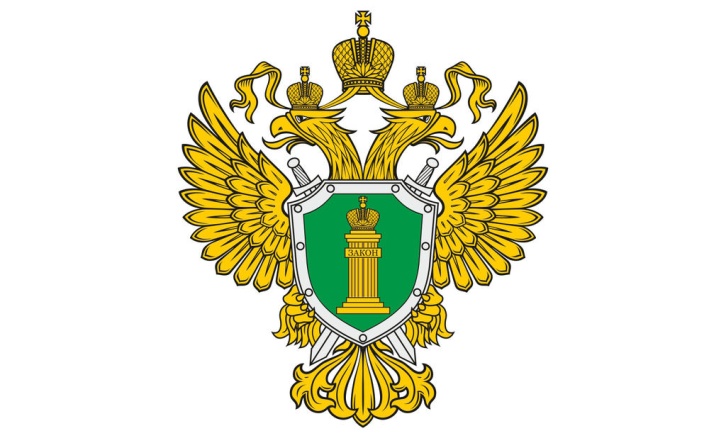 Право на оказание медицинской помощи и лекарственное обеспечение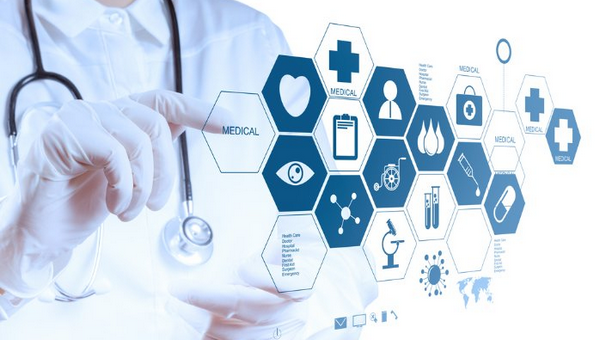 Уфа-2017